Podpisy do zdjęć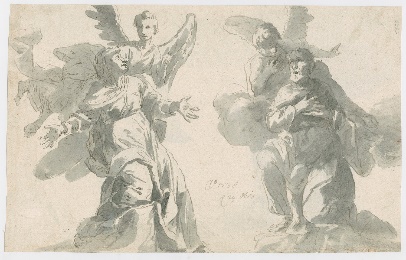 1. Zwiastowania św. Annie i św. Joachimowi29 października 1738tusz, rysunek piórkiem na papierze, lawowanyMuzeum Książąt Lubomirskich w Zakładzie Narodowym im. Ossolińskich we Wrocławiu, Zbiór Pawlikowskich,fot. Andrzej Niedźwiedzki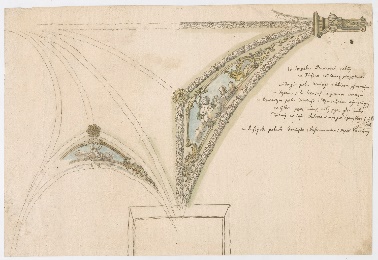 2. Plan dekoracji sklepienia gotyckiego w kaplicy Mariackiej katedry krakowskiej (?)tusz, sepia, rysunek piórkiem na papierze z filigranem, częściowo podmalowany akwarelamiMuzeum Książąt Lubomirskich w Zakładzie Narodowym im. Ossolińskich we Wrocławiu, Zbiór Pawlikowskichfot. Andrzej Niedźwiedzki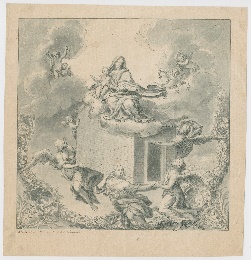 3. Matka Boska Loretańska15 grudnia 1751tusz, rysunek piórkiem na papierze, lawowanyMuzeum Książąt Lubomirskich w Zakładzie Narodowym im. Ossolińskich we Wrocławiu, Zbiór Pawlikowskichfot. Andrzej Niedźwiedzki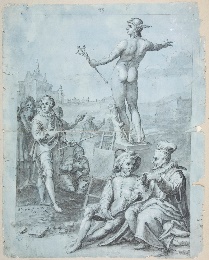 4. Alegoria pracy20 grudnia 1749tusz, biały gwasz, rysunek piórkiem na papierze żeberkowym z filigranem, lawowanyMuzeum Narodowe w Krakowiefot. Jacek Świderski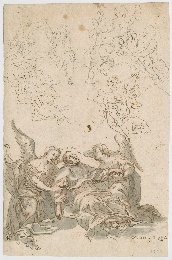 5. Widzenie św. Franciszka Ksawerego13 września 1758tusz, rysunek piórkiem na papierze z filigranem, lawowany, z użyciem sangwinyMuzeum Książąt Lubomirskich w Zakładzie Narodowym im. Ossolińskich we Wrocławiu, Zbiór Pawlikowskichfot. Andrzej Niedźwiedzki